Боль в спине может вызвать страх и стресс.  Вы можете временно остаться без работы, а также не сможете проводить время с семьей и друзьями. Вы так же можете переживать что с вами происходит что-то серьезное.  Но боль в спине в большинстве случаев не представляет серьезной опасности и встречается у многих.   (серьезные признаки боли в спине которые требуют обращения в скорую помощь перечислены внизу.)  Положительные новости95% боли в спине значительно уменьшаются в течение первых двух недель.  В течении 2 месяцев большинство людей не будут чувствовать боль в спине.  Исследования показали, что сила боли не является показателем серьезности заболевания и вы сможете улучшить боль сами с минимальной поддержкойКто может помочь?У вас есть разные опции для получения помощи!  Обратитесь к нижеперечисленным специалистам, и вы сможете избавится от боли в спине быстрее.  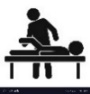 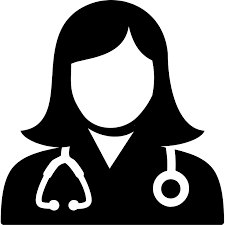 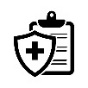 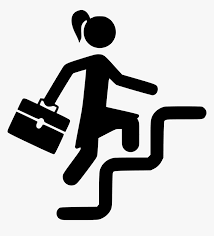 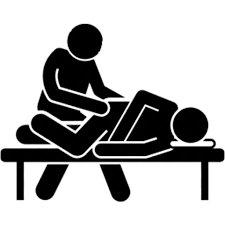 Дополнительная помощьЧерез 2 недели обратитесь к вашему врачу или раньше если у вас есть сомнения и вопросыЧто не помогает для улучшения боли в спине?Наркотические лекарстваЛежание в кроватиРентген спины (КТ  МРТ) Большинство причин боли в спине невозможно увидеть на рентгенологических исследованияОставайтесь активным как вам позволит ваша боль (лежать в постели не рекомендуется) Хороший сон Уменьшение стрессаЛегкий массажАкупунктураДелайте легкую растяжкуНошение поддерживающей обувиЙогаПрикладывайте лед или тепло (можете чередовать)В течении нескольких дней можете принимать обезболивающие препараты доступные в аптеке без рецептаПравильная осанка при сидении и ходьбеТай-ЧиПожалуйста обратитесь за скорой помощью если:Вы чувствуете ваши ноги слабымиУ вас температураУ вас внезапно появилось недержание мочи или калаВы чувствуете, что вы можете упасть